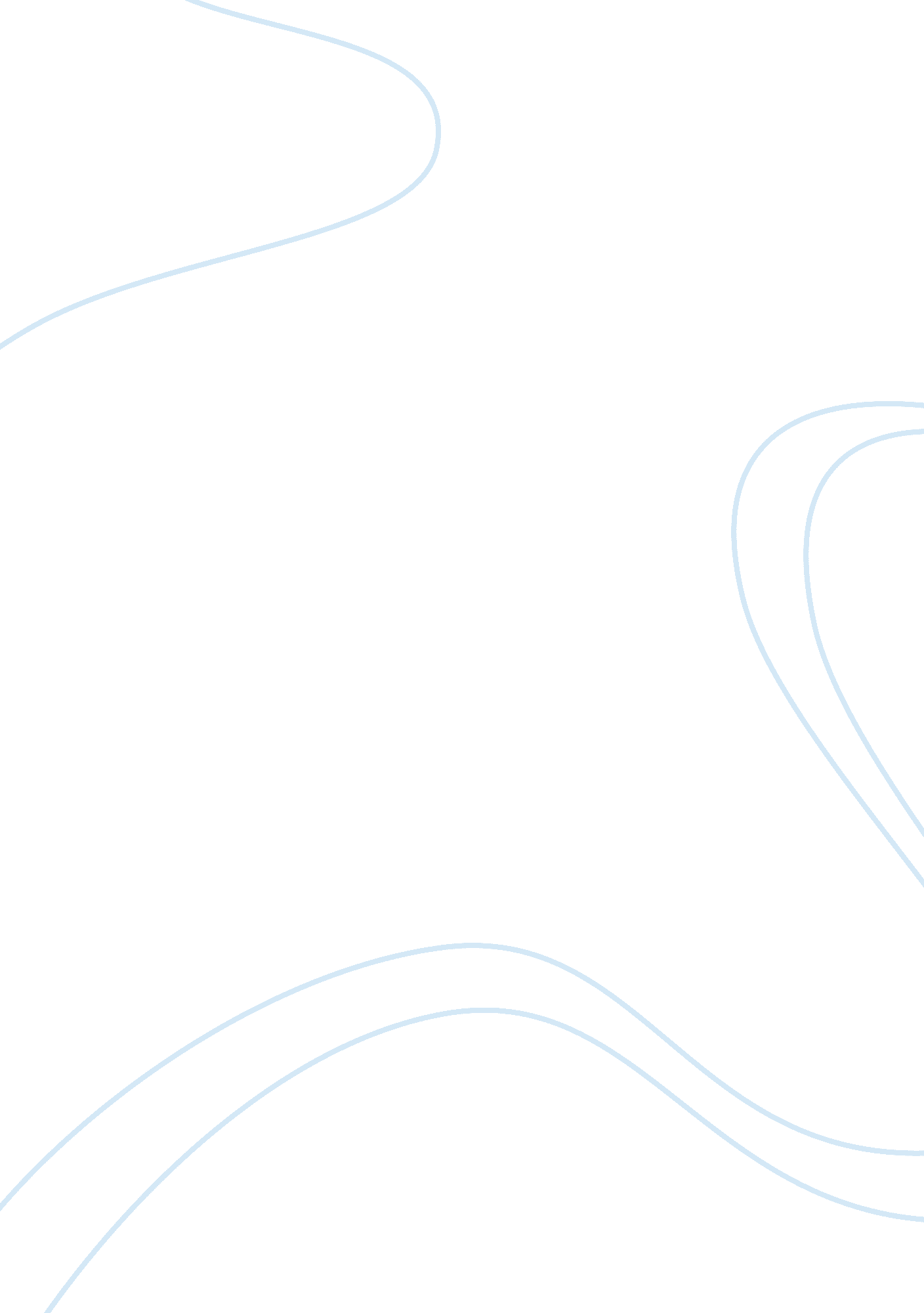 TerrorismHistory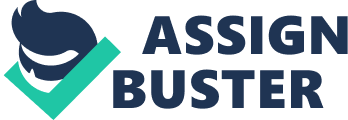 TERRORISM goes here] [Your goes here] [Due the paper] Left-Wing Terrorist Organization FARC (Fueraz Armadas Revolucionarias de Colombia) is the most prominent left wing terrorist organization based in Columbia. The group is involved in many illegal activities, such as, kidnapping for ransom, bomb attacks, and a large-scale drug trade. FARC is one of the richest terrorist organizations of the world which gets nearly 100 million dollars to 1 billion dollars from illegal drug trade and kidnapping each year and uses this money to fund its illegal operations (Anonymous, 2014). The terrorist group was form as the result of a heavy assault on fifty guerrillas of Marquetalia by Colombian soldiers in 1964. FARC is a Marxist-Leninist self-proclaimed organization which aims to get hold of the country’s wealth by overthrowing the Colombian government (Zalman, n. d.). 
Ethno-Nationalist Terrorist Organization 
The Baluchistan Liberation Army (BLA) is one of the main ethno-nationalist terrorist groups based in Baluchistan, which is a province of Pakistan. The aim of BLA is to gain independence from the parent country in order to protect rights of the local people (Chossudovsky, 2007). BLA has been involved in a number of human rights violations and terrorist activities, such as, brutal torture, bomb attacks, extrajudicial executions, and enforced disappearances. A number of cases have occurred in which the militants of the Baluchistan Liberation Army have attacked innocent civilians and have shot them to death after torturing them brutally. The attack on the founder of Pakistan’s residency in 2013, commonly known as Jinnah residency, was also carried out by the militants of the Baluchistan Liberation Army (Reuters, 2013). 
References 
Anonymous. (2014). The Revolutionary Armed Forces of Colombia. Retrieved from http://eclecticme. hubpages. com/hub/The-Revolutionary-Armed-Forces-of-Colombia 
Chossudovsky, M. (2007). The Destabilization of Pakistan. Retrieved from http://www. globalresearch. ca/the-destabilization-of-pakistan/7705 
Reuters. (2013). BLA claims attack on Jinnah residency in Ziarat. Retrieved from http://tribune. com. pk/story/563531/one-official-killed-in-attack-on-quaid-e-azam-residency-in-balochistan/ 
Zalman, A. (n. d.). FARC -- A Profile of the Colombia FARC guerrilla group. Retrieved from http://terrorism. about. com/od/groupsleader1/p/FARC. htm 